Ваш ребенок и социальные сети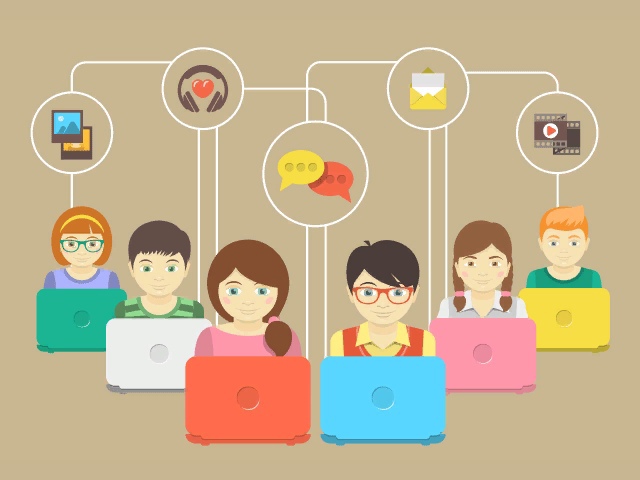 Запрет бесполезенНекоторые родители ждут какой-то волшебной круглой даты вроде шестнадцатилетия или иного события, запрещая регистрироваться в соцсети до тех пор. Это безнадежный путь, потому что подросток сделает это тогда, когда в его классе иначе станет невозможно. И если вы это запрещаете, то все произойдет тайком от вас, только и всего. Вы этого не хотите. Сопротивляться этому нельзя, а значит, надо возглавить.Много экрановЕсли вы поставили домашний компьютер в гостиной и считаете, что теперь сетевая активность ребенка будет под присмотром, то вы упустили смартфоны, планшеты, школьные компьютеры, телевизоры, игровые приставки и, кажется, холодильники. Общаться с друзьями можно с помощью всего вышеперечисленного, и главным инструментом будет смартфон, никак иначе. В этом факте есть ряд опасностей, о которых должны знать и вы, и ребенок.Главным экраном для ребенка будет смартфон. Помните об этом и учитывайте, устанавливая правила.Личная безопасностьНаедине с компьютером или смартфоном легко забыть, что в Сети миллиарды людей и до любого пара кликов. В том числе до вашего ребенка. В Сети им могут заинтересоваться мошенники разного рода, тролли разной степени небезобидности, а также еще более опасные персонажи вроде педофилов. Чтобы максимально обезопаситься от подобных угроз, нужно научиться правилам сетевой безопасности, которые столь же важны, как правила дорожного движения. Правила просты — не выдавать людям свои имя, место учебы и проживания, сообщать родителям или другим доверенным взрослым о любых разговорах на тревожные темы, внимательно контролировать публикуемый в Сети контент. Особенно опасны фото и видео, поскольку по изображениям можно понять, где происходит дело, а смартфоны еще и заботливо снабжают фотографии геометками. Во избежание проблем на смартфоне подростка эту функцию лучше вовсе отключить.Главное правилоГлавная ошибка, подстерегающая в Сети и взрослых, и детей, — ощущение, что все это игра. Не видя перед собой лицо человека, не получая привычный отклик в виде жестов, интонации и мимики, легко почувствовать, что все это понарошку, и сказать лишнее. Вторая ошибка — непонимание, насколько широкий круг знакомых и незнакомых людей, а также бездушных роботов увидит любое слово, сказанное в Сети. Именно поэтому одна из важнейших вещей, которую надо объяснить подростку на всю оставшуюся жизнь, звучит так: не пиши в Интернете того, что не сможешь сказать человеку в глаза, стоя перед всем классом и всеми знакомыми. Только того, кто понял и прочувствовал это правило, можно выпускать на просторы соцсетей.Для простоты понимания можно разделить эту истину на две части: «Написать опаснее, чем сказать» и «За каждым словом и действием всегда следят посторонние».Не пиши в Интернете того, что не сможешь сказать человеку в глаза, стоя перед знакомымиДоговоритесь «на берегу»Даже если вы уверены, что ребенок понял все правила, родительское сердце нет-нет да и захочет удостовериться, что дела идут благополучно. Не делайте это тайком, в идеале договоритесь с сыном или дочерью, как будет работать контроль. Комфортно ли будет ребенку открыть пароль от своей учетной записи? Добавить родителя в друзья? Или сдаться на милость специализированной программы родительского контроля? При разумном использовании последний вариант может быть наименее болезненным, поскольку качественные программы способны поднимать тревогу в определенных ситуациях (например, при появлении в переписке ключевых слов), не вынуждая при этом изучать всю переписку.Также желательно заранее озвучить возможные «административные меры», такие как блокировка доступа в Сеть со всех устройств до того, как сделаны домашние задания, или лишение личного смартфона за серьезные провинности. Конечно, здесь важно соблюдать меру и минимально ограничивать свободу ребенка, когда он ведет себя социально приемлемо.